FICHE DE RENSEIGNEMENT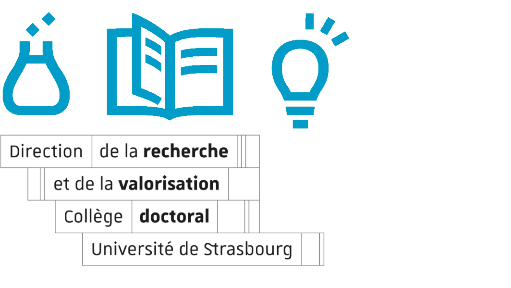 doctorant·e contractuel·leEcole doctorale : ED 269 (ED MSII)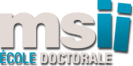 CANDIDAT·ECivilité :  Madame	 MonsieurPrénom :	Nom (de naissance) : 	Nom Marital (le cas échéant) : 	N° INE (identifiant national étudiant) :	N° Insee (n° de sécurité sociale) :	Date de naissance :	Ville de naissance :	Pays de naissance : 	Département de naissance (si France) :	Nationalité :  Française	Autre à préciser : 	Situation familiale : 	 Seul·e sans enfant à charge		 Seul·e avec enfant(s) à charge			 En couple sans enfants à charge	 En couple avec enfant(s) à chargeNombre enfant(s) :	JDC/JAPD (étudiant·e·s français·es uniquement) :  effectué	 attente certificatAdresse personnelle (numéro et libellé de la voie) : 	Code postal :	 Ville : 	Téléphone portable :	Téléphone professionnel (laboratoire) : 	Courriel (personnel ou professionnel):	FORMATION D'ORIGINEDernier diplôme obtenu (Master, DEA, diplôme d’ingénieur…) :	Mention / Spécialité :	Établissement d'obtention : 	Pays d'obtention : 	Année d'obtention du diplôme : 	Etes-vous titulaire de l'agrégation :	 OUI 	 NONEtes-vous ancien élève d'une ENS :	 OUI	 NONMention du diplôme :  Passable	 Assez Bien	 Bien		Très BienRang de classement (xx/xxx): 	DOCTORAT Titre de la thèse : 	Directeur de thèse : Civilité :  Madame	 MonsieurPrénom :	Nom d’usage : 	Section CNU et/ou section CNRS :	Membre de l'Institut Universitaire de France (IUF) 	 OUI 	 NONQuotité d’encadrement : 	%CoDirecteur de thèse 1 (le cas échéant): Civilité :  Madame	 MonsieurPrénom :	Nom d’usage : 	Section CNU et/ou section CNRS :	Membre de l'Institut Universitaire de France (IUF) 	 OUI 	 NONQuotité d’encadrement : 	%CoDirecteur de thèse 2 (le cas échéant): Civilité :  Madame	 MonsieurPrénom :	Nom d’usage : 	Section CNU et/ou section CNRS :	Membre de l'Institut Universitaire de France (IUF) 	 OUI 	 NONQuotité d’encadrement : 	%Unité de recherche de rattachement: Label et n°du laboratoire :	Libellé : 	Adresse du laboratoire (numéro et libellé de la voie) :	Code postal :	 Ville : 	